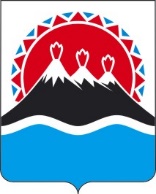 РЕГИОНАЛЬНАЯ СЛУЖБАПО ТАРИФАМ И ЦЕНАМ КАМЧАТСКОГО КРАЯПОСТАНОВЛЕНИЕО внесении изменений в постановление Региональной службы по тарифам и ценам Камчатского края от 11.10.2022 № 132 «Об установлении тарифов на услуги по передаче электрической энергии по сетям ООО «Алеир» 
на 2023 – 2027 годы»В соответствии с Федеральным законом от 26.03.2003 № 35-ФЗ
«Об электроэнергетике», постановлениями Правительства Российской Федерации от 29.12.2011 № 1178 «О ценообразовании в области регулируемых цен (тарифов) в электроэнергетике», постановлением Правительства Камчатского края от 07.04.2023 № 204-П «Об утверждении Положения о Региональной службе по тарифам и ценам Камчатского края», протоколом Правления Региональной службы по тарифам и ценам Камчатского края от 31.10.2023 № 112ПОСТАНОВЛЯЮ:Внести в приложения 2, 3 к постановлению Региональной службы по тарифам и ценам Камчатского края от 11.10.2022 № 133 «Об установлении тарифов на услуги по передаче электрической энергии по сетям ООО «Алеир» на 2023 -2027 годы» изменения, изложив их в редакции, согласно приложению, к настоящему постановлениюНастоящее постановление вступает в силу с 1 января 2025 года.Приложение 1 к постановлению Региональной службы по тарифам и ценам Камчатского края от ХХ.ХХ.2024 № ХХ«Приложение 2 к постановлению Региональной службы по тарифам и ценам Камчатского края от 11.10.2022 № 132Необходимая валовая выручка ООО «Алеир»на долгосрочный период регулирования (без учета оплаты потерь) на 2023 – 2027 годы».Приложение 2 к постановлению Региональной службы по тарифам и ценам Камчатского края от ХХ.ХХ.2024 № ХХ«Приложение 3 к постановлению Региональной службы по тарифам и ценам Камчатского края от 11.10.2022 № 132Индивидуальные тарифы на услуги по передаче электрической энергии для взаиморасчетов между ПАО «Камчатскэнерго» и ООО «Алеир» на 2023 – 2027 годы».[Дата регистрации] № [Номер документа]г. Петропавловск-КамчатскийРуководитель[горизонтальный штамп подписи 1]М.В. Лопатникова№ п/пНаименование сетевой организации в субъекте Российской ФедерацииГодНВВ ООО «Алеир» без учета оплаты потерь№ п/пНаименование сетевой организации в субъекте Российской ФедерацииГодтыс. руб.1.ООО «Алеир»2023 год2611.ООО «Алеир»2024 год1521.ООО «Алеир»2025 год5401.ООО «Алеир»2026 год5551.ООО «Алеир»2027 год570Наименование сетевых   
организацийГод1 полугодие 1 полугодие 1 полугодие 2 полугодие 2 полугодие 2 полугодие Наименование сетевых   
организацийГодДвухставочный тарифДвухставочный тарифОдноста-   
вочный     
тарифДвухставочный тарифДвухставочный тарифОдноставочный тарифНаименование сетевых   
организацийГодставка за 
содержание  электрических сетейставка на 
оплату     
технологического    
расхода (потерь)Односта-   
вочный     
тарифставка за 
содержание 
электрических     
сетейставка     
на оплату 
технологического    
расхода (потерь)Одноставочный тарифНаименование сетевых   
организацийГодруб./МВт·месруб./МВт·чруб./кВт·чруб./МВт·месруб./МВт·чруб./кВт·чПАО «Камчатскэнерго» и ООО «Алеир»2023100 3752090,419100 3752090,419ПАО «Камчатскэнерго» и ООО «Алеир»2024101 7582060,4192 0533270,331ПАО «Камчатскэнерго» и ООО «Алеир»20252 0533270,331194 9312740,680ПАО «Камчатскэнерго» и ООО «Алеир»2026194 9312740,680200 2802840,702ПАО «Камчатскэнерго» и ООО «Алеир»2027200 2802840,702205 7932960,725